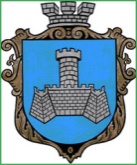 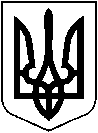 УКРАЇНАХМІЛЬНИЦЬКА МІСЬКА РАДАВІННИЦЬКОЇ ОБЛАСТІвиконавчий комітетР І Ш Е Н Н Я“ 18“  березня 2022 р.                                                                                             №100                                                                                 м. Хмільник Про часткове звільнення  гр. П. В.В.    від оплати   за харчування  дитини в ЗДО №3 «Сонечко» м. Хмільника            Розглянувши клопотання начальника Управління освіти, молоді та спорту Хмільницької міської ради  В. Оліха  від 16.02.2022р.  № 01-15/ 207  про часткове звільнення гр. П.  В. В., учасника бойових дій, який проживає  у  м. Хмільнику по …….,  від оплати за харчування у Закладі дошкільної освіти №3 (ясла-садок) «Сонечко» м. Хмільника його сина П. А. В., 20_____ р.н., відповідно до комплексної програми підтримки учасників Антитерористичної операції, операції об’єднаних сил, осіб, які беруть (брали) участь у здійсненні заходів із забезпечення національної безпеки і оборони, відсічі і стримування збройної агресії Російської Федерації у Донецькій та Луганській областях та членів їхніх сімей – мешканців Хмільницької міської територіальної громади на 2021 -2023 рр., затвердженої рішенням  67 сесії  Хмільницької міської ради  7 скликання від  22 листопада 2019 року № 2315 (зі змінами), п.п. 4.2.1 п.4.2. Додатка №3 Порядку використання коштів місцевого бюджету, передбачених на фінансування заходів комплексної програми підтримки учасників Антитерористичної операції, операції  об’єднаних сил, осіб, які беруть (брали) участь у здійсненні заходів із забезпечення національної безпеки і оборони, відсічі і стримування збройної агресії Російської Федерації у Донецькій та  Луганській областях та членів їхніх сімей – мешканців Хмільницької міської територіальної громади на  2021- 2023 рр., затвердженого рішенням 2 сесії Хмільницької міської ради 8 скликання від 18.12.2020 р.  № 44  та  п.7 Додатка до рішення   59 сесії міської ради 7 скликання від 14 січня 2019 року №1885 «Про затвердження Порядку організації харчування в закладах освіти Хмільницької міської територіальної громади у новій редакції» (зі змінами), керуючись ст.5 Закону України «Про охорону дитинства», ст.32, ст.34, ст.59  Закону України «Про місцеве самоврядування в Україні», виконком Хмільницької  міської ради                                                    В И Р І Ш И В :1. Звільнити гр. П.  В. В.,  учасника бойових дій, від оплати за харчування його сина П.А.В., 20_____ р.н., у Закладі дошкільної освіти №3 (ясла-садок) «Сонечко» м. Хмільника на 50 відсотків від встановленої батьківської плати                                                            з 18.03. 2022 року по 31 грудня  2022 р.  2. Контроль за виконанням цього рішення покласти на заступника міського голови з питань діяльності виконавчих органів міської ради відповідно до розподілу обов’язків, супровід виконання доручити Управлінню освіти, молоді та спорту Хмільницької  міської ради  ( Оліх В.В.).           Міський голова                                                       Микола ЮРЧИШИН